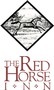 The Red Horse InnUngrouped Sparkling WinesChampagneSparkling WineProseccoChardonnayPinot GrigioSauvignon BlancMoscatoRieslingBlanc de NoirItalian WhitesVerdejoChateauneuf-du-PapePicpoulCotes Du RhoneBurgundy - WhiteChenin BlancUngrouped Rosé WinesUngrouped Red WinesCabernet SauvignonPinot NoirRed BlendMalbecVertical TastingRed ZinfandelItalianBaroloMerlotChateauneuf-du-PapeBurgundy - RedBeaujolaisBordeauxLanguedoc RedSpanishPetite SirahSyrahGreekAlta Vista "Blanc de Blancs" Brut NV Chardonnay, Argentina, Mendoza40 BottleDuval-Leroy "Brut Réserve" NV Pinot Noir, Pinot Meunier, Chardonnay, France, Champagne65 BottleThienot "Brut" NV Chardonnay, Pinot Noir, Pinot Meunier, France, Champagne65 BottleMandois Blanc De Blancs Brut Premier Cru 2017 Chardonnay, Champagne, France72 BottleChampagne Nomaine-Renard Blanc de Blanc NV Chardonnay, France, Champagne75 BottlePalmer & Co "Brut Réserve" NV Chardonnay, Pinot Noir, Pinot Meunier, France, Champagne80 BottleCharles Heidsieck "Rosé Reserve" Brut NV Pinot Meunier, Chardonnay, Pinot Noir, France, Champagne100 BottlePhilippe Fontaine "Cuvée des Lys" Brut Blanc de Blancs 2016 Chardonnay, France, Champagne120 BottleCharles Heidsieck "Brut Millésimé" 2012 Pinot Noir, Chardonnay, France, Champagne125 BottleTaittinger "Folies de la Marquetterie" Brut NV Champagne Blend, France, Champagne130 BottleTaittinger "Brut Millesime" 2015 Champagne Blend, France, Champagne130 BottleTaittinger "Comtes de Champagne" Blanc de Blancs 2012 Chardonnay, France, Champagne230 BottleCa' del Bosco Franciacorta Cuvee Prestige Edizione 44 NV Blend: 81.5% Chardonnay, 17% Pinot Nero, 1.5% Pinot Bianco, Lombardy Italy80 BottleJeio "Prosecco Brut" NV Glera, Italy, Veneto11 GlassJeio "Prosecco Brut" NV Glera, Italy, Veneto40 BottleB.R. Cohn "North Coast" 2019 Chardonnay, California, North Coast10 GlassB.R. Cohn "North Coast" 2019 Chardonnay, California, North Coast38 BottleCarmel Road (no oak) 2021 Chardonnay, California, Monterey County38 BottleHess Collection "The Lioness" 2019 Chardonnay, California, Napa Valley45 BottleDaou "Reserve" 2020 Chardonnay, California, Paso Robles47 BottleAuxey-Duresses "Les Vireux" 2019 Chardonnay, Cote De Beaune60 BottleArchery Summit 2018 Chardonnay, Oregon, Willamette Valley, Eola - Amity Hills64 BottleArista 2019 Chardonnay, California, Russian River Valley80 BottleDomaine Long-Depaquit "Les Vaillons" Chablis 1er Cru 2018 Chardonnay, France, Burgundy, Chablis70 BottlePlumpJack "Reserve" 2020 Chardonnay, California, Napa Valley80 BottleOdette Chard Reserve 2018 Chardonnay, Napa105 BottleAlbert Bichot "Chassagne-Montrachet" 2018 Chardonnay, France, Burgundy, Côte de Beaune120 BottleCaposaldo NV Pinot Grigio, Italy, Veneto10 GlassCaposaldo NV Pinot Grigio, Italy, Veneto37 BottleJacques Dumont Sauvignon Blanc 2021 Sauvignon Blanc, Loire Valley, France10 GlassHay Maker 2020 Sauvignon Blanc, New Zealand, Marlborough38 BottleJacques Dumont Sauvignon Blanc 2021 Sauvignon Blanc, Loire Valley, France39 BottleCade 2020 Sauvignon Blanc, California, Napa Valley55 BottleCaposaldo NV Moscato, Italy, Piedmont, Langhe10.25 GlassCaposaldo NV Moscato, Italy, Piedmont, Langhe39 BottleFiresteed 2016 Riesling, Oregon, Willamette Valley11 GlassFiresteed 2016 Riesling, Oregon, Willamette Valley40 BottleBlindfold "Blanc de Noir" 2021 Pinot Noir, Viognier, Gewürztraminer, California65 BottleBaglio di Pianetto Catarratto NV Catarratto Bianco, Italy / Southern Italy / Terre Siciliane40 BottleBaglio di Pianetto "Timeo Grillo" 2020 Grillo, Sicily40 BottleCaprai Grechetto "Grecante" 2020 Grechetto, Italy, Umbria43 BottleFattoria di Magliano "Pagliatura" 2022 Vermentino, Italy, Tuscany, Maremma44 BottleTorres "Céleste" 2020 Verdejo, Spain, Castilla Y León, Rueda37 BottleChateau La Nerthe "Châteauneuf-du-Pape" 2020 Grenache Blanc, Roussanne, Clairette, Bourboulenc, France, Rhône, Southern Rhône80 BottleJadix Picpoul de Pinet 2018 Picpoul, Languedoc, France42 BottleJean-Luc Colombo "Les Abeilles Blanc" Côtes du Rhône 2019 White Rhône Blend, France, Rhône, Southern Rhône35 BottleJ.A. Ferret "Pouilly-Fuissé" 2017 Chardonnay, France, Burgundy, Mâconnais95 BottleAlbert Bichot "Meursault" 2017 Chardonnay, France, Burgundy, Côte de Beaune100 BottleLouis Jadot "Les Referts" Puligny-Montrachet 1er Cru 2017 Chardonnay, France, Burgundy, Côte de Beaune175 BottleSaldo by Prisoner NV Chenin Blanc, California50 BottleDanica Rose' 2021 Grenache, France10 GlassDanica Rose' 2021 Grenache, France40 BottleAIX 2019 Rosé Blend, France, Provence44 BottleJ. Lohr "Wildflower" 2021 Valdiguié, California, Monterey County38 BottleJ. Lohr "Seven Oaks" NV Cabernet Sauvignon, California, Paso Robles12 GlassB.R. Cohn "Silver Label" 2019 Cabernet Sauvignon, California, North Coast14 GlassJ. Lohr "Seven Oaks" NV Cabernet Sauvignon, California, Paso Robles42 BottleB.R. Cohn "Silver Label" 2019 Cabernet Sauvignon, California, North Coast45 BottleThe Soldier NV Cabernet Sauvignon, Oregon, Columbia Valley48 BottleTamarack Cellars 2019 Cabernet Sauvignon, Washington, Columbia Valley58 BottleHilary Goldschmidt "Charming Creek" 2019 Cabernet Sauvignon, California, Napa Valley, Oakville75 BottleHypothesis 2019 Cabernet Sauvignon, California, Napa Valley75 BottleCurvature 2017 Cabernet Sauvignon, California, Napa Valley75 BottleSt. Francis "Reserve" 2019 Cabernet Sauvignon, California, Alexander Valley78 BottleBella Union 2018 Cabernet Sauvignon, California, Napa Valley85 BottleHall 2019 Cabernet Sauvignon, California, Napa Valley85 BottleSecret Door "JML" 2018 Cabernet Sauvignon, California, Napa Valley100 BottleHess Collection Mount Veeder 2019 Cabernet Sauvignon, California, Napa Valley, Mt. Veeder100 BottleCliff Lede "Stags Leap District" 2018 Cabernet Sauvignon, California, Napa Valley, Stags Leap District100 BottleKrupp Brothers Napa Cab 2019 Cabernet Sauvignon, California, Napa Valley100 BottleRobert Craig "Mt. Veeder" 2014 Cabernet Sauvignon, California, Napa Valley, Mt. Veeder120 BottleImmortal "Slope" 2018 Cabernet Sauvignon, California, Sonoma County125 BottleCade "Howell Mountain" 2017 Cabernet Sauvignon, California, Napa Valley, Howell Mountain140 BottleCrown Point Relevant Cab 2019 Cabernet Sauvignon, California, Santa Barbara County, Happy Canyon150 BottleJax Vineyards "Block 3" 2014 Cabernet Sauvignon, California, Napa Valley, Calistoga165 BottleKrupp Brothers "Veraison" 2018 Cabernet Sauvignon, California, Napa Valley175 BottleStags' Leap Limited Edition Reserve Cabernet Sauvignon 2019 Cabernet Sauvignon, Stags Leap, Napa185 BottleOdette Estate Cab by Plum Jack 2014 Cabernet Sauvignon, California, Napa Valley, Stags Leap District200 BottleEdna Valley Vineyard 2019 Pinot Noir, California, Central Coast10 GlassEdna Valley Vineyard 2019 Pinot Noir, California, Central Coast39 BottleHorizon de Bichot 2020 Pinot Noir, France39 BottleNielson "Santa Barbara County" 2017 Pinot Noir, California, Santa Barbara County40 BottleImagery Pinot Noir - Pinot Noir, California40 BottleRoute Stock "116" 2018 Pinot Noir, California, Sonoma Coast45 BottleInscription 2022 Pinot Noir, Oregon, Willamette Valley46 BottleMartin Ray "Synthesis" NV Pinot Noir, California, Russian River Valley60 BottleTalbott "Sleepy Hollow Vineyard" 2018 Pinot Noir, California, Santa Lucia Highlands60 BottleEnRoute "Les Pommiers" 2019 Pinot Noir, California, Russian River Valley65 BottleEternally Silenced 2016 Pinot Noir, California, Napa Valley95 BottleArista "Russian River Valley" 2019 Pinot Noir, California, Russian River Valley100 BottleSt. Francis Red Blend 2021 Syrah, Mourvedre, Cab, Merlot, Sonoma14 GlassSt. Francis Red Blend 2021 Syrah, Mourvedre, Cab, Merlot, Sonoma55 BottleMira "Jimmy D's Red Blend" 2016 Syrah, Petit Verdot, Cabernet Franc, California, Napa Valley55 BottleJuán Gil "Blue Label" 2018 Red Blend, Spain, Catalunya, Priorat59 BottleOrin Swift "8 Years in the Desert" NV Zinfandel, Petite Sirah, Syrah, California68 BottleAchaval Ferrer "Quimera" 2019 Malbec, Cabernet Sauvignon, Cabernet Franc, Merlot, Argentina, Mendoza65 BottleThe Prisoner 2021 Zinfandel, Cabernet Sauvignon, Petite Sirah, Syrah, Charbono, California, Napa Valley70 BottlePahlmeyer "Jayson" 2019 Red Bordeaux Blend, California, Napa Valley80 BottleKrupp Brothers "The Water Witch" 2019 Cabernet Sauvignon, Malbec, Petit Verdot, Cabernet Franc, Tempranillo, Syrah, Merlot, California, Napa Valley, Atlas Peak100 BottleAlexander Valley Vineyards "Cyrus" 2016 Cabernet Sauvignon, Merlot, Cabernet Franc, Petit Verdot, Malbec, California, Alexander Valley100 BottleFisher "Cameron Fisher" 2014 Red Blend, California, Napa Valley125 BottleMount Veeder Winery "Reserve" 2015 Red Blend, California, Napa Valley125 BottleDerange 2016 Cabernet Sauvignon, Petite Sirah, Merlot, Syrah, Zinfandel, California, Napa Valley130 BottleChêne Bleu "Heloise" Vaucluse 2013 Syrah, Grenache, Viognier, France, Rhône, Southern Rhône145 BottleKrupp Brothers "The Doctor" 2018 Red Blend, California, Napa Valley145 BottleDancing Hares Vineyard 2014 Red Bordeaux Blend, California, Napa Valley175 BottleOvid "Hexameter" 2017 Red Bordeaux Blend, California, Napa Valley, St. Helena425 BottleOvid "Red Wine" 2017 Red Bordeaux Blend, California, Napa Valley425 BottleAlta Vista "Vive" 2022 Malbec, Argentina, Mendoza10 GlassAlta Vista "Vive" 2022 Malbec, Argentina, Mendoza38 BottleChâteau du Caillau "Cahors" 2020 Malbec, France, Cahors45 BottleBodega Norton "Lote Negro" Unique Edition 2018 Malbec, Cabernet Sauvignon, Argentina, Mendoza65 BottleChêne Bleu "Abelard" Vaucluse 2007 Grenache, Syrah, France, Rhône, Southern Rhône125 BottleChêne Bleu "Abelard" Vaucluse 2011 Grenache, Syrah, France, Rhône, Southern Rhône125 BottleChêne Bleu "Abelard" Vaucluse 2013 Grenache, Syrah, France, Rhône, Southern Rhône125 BottleDesire Lush & Zin Primitivo 2021 Zinfandel, Puglia , Italy40 BottleBoneshaker NV Zinfandel, California, Lodi42 BottleBaca "Double Dutch" Dusi Vineyard 2021 Zinfandel, California, Paso Robles50 BottleBaca "Cat's Cradle" 2019 Zinfandel, California, Sonoma County, Rockpile60 BottleMount Peak "Rattlesnake" 2020 Zinfandel, California, Sonoma County75 BottleFrank Family Zinfandel Napa 2021 Zinfandel, California, Napa Valley75 BottleFattoria di Magliano "Capato" 2020 Sangiovese, Italy, Tuscany, Maremma10 GlassFattoria di Magliano "Capato" 2020 Sangiovese, Italy, Tuscany, Maremma38 BottleOlianas "Cannonau di Sardegna" NV Cannonau, Italy, Sardinia42 BottleBaglio Di Pianetto - Ramione NV Organic Merlot and Organic Nero d'Avola, Sicily Italy43 BottleOrin Swift "Locations I" NV Negroamaro, Nero d'Avola, Barbera, Italy45 BottleNozzole "Chianti Classico Riserva" 2019 Sangiovese, Italy, Tuscany, Chianti45 BottleGhizzano "Il Ghizzano" 2020 Sangiovese Blend, Italy, Tuscany, Toscana IGT45 BottleTorCalvano "Vino Nobile di Montepulciano" 2018 Sangiovese, Italy, Tuscany, Montepulciano48 BottleRenato Ratti "Ochetti" Nebbiolo d'Alba 2019 Nebbiolo, Italy, Piedmont, Alba48.5 BottleVolpaia "Chianti Classico Riserva" 2019 Sangiovese, Italy, Tuscany, Chianti65 BottleMichele Chiarlo "Reyna" Barbaresco 2017 Nebbiolo, Italy, Piedmont, Langhe65 BottleCol d'Orcia "Brunello di Montalcino" 2017 Sangiovese, Italy, Tuscany, Montalcino70 BottleGiacosa Fratelli Barolo 2019 Nebbiolo, Italy, Piedmont, Langhe75 BottleIl Pino di Biserno 2019 Red Bordeaux Blend, Italy, Tuscany, Toscana IGT83 BottleGaja Ca' Marcanda "Promis" 2020 Merlot, Syrah, Sangiovese, Italy, Tuscany, Toscana IGT90 BottleSilvio Nardi "Brunello di Montalcino" 2017 Sangiovese, Italy, Tuscany, Montalcino95 BottleLa Fuga "Brunello di Montalcino" 2018 Sangiovese, Italy, Tuscany, Montalcino95 BottleViberti Giovanni Barolo "Monvigliero" 2018 Nebbiolo, Italy, Barolo, Piemonte95 BottlePoggio al Tesoro "Sondraia" Bolgheri Superiore 2018 Cabernet Sauvignon, Merlot, Cabernet Franc, Italy, Tuscany, Bolgheri105 BottleVolpaia "Coltassala" Chianti Classico Riserva 2019 Sangiovese, Mammolo, Italy, Tuscany, Chianti125 BottleMasi "Serègo Alighieri Vaio Armaron" 2012 Corvina, Rondinella, Molinara, Italy, Veneto, Valpolicella140 BottleSilvio Nardi "Manachiara" Brunello di Montalcino 2018 Sangiovese, Italy, Tuscany, Montalcino165 BottleMassolino "Barolo" Serralunga d'Alba 2017 Nebbiolo, Italy, Piedmont, Langhe75 BottleAttilio Ghisolfi "Bussia" Barolo 2016 Nebbiolo, Italy, Piedmont, Langhe80 BottleGuilhem Pot de Vin Merlot 2021 Merlot, Languedoc, France11 GlassGoose Ridge "G3" 2019 Merlot, Washington, Columbia Valley38 BottleGuilhem Pot de Vin Merlot 2021 Merlot, Languedoc, France42 BottleChelsea Goldschmidt 2020 Merlot, California, Alexander Valley45 BottleJ. Lohr "Los Osos" 2019 Merlot, California, Paso Robles45 BottleGrgich Hills 2015 Merlot, California, Napa Valley75 BottleSt. Supéry "Rutherford" 2013 Merlot, California, Napa Valley, Rutherford84 BottleChâteau La Nerthe "Châteauneuf-du-Pape" 2016 Grenache, Mourvèdre, Syrah, Cinsault, France, Rhône, Southern Rhône110 BottleAlbert Bichot "Savigny-lès-Beaune" 2017 Pinot Noir, France, Burgundy, Côte de Beaune58 BottleAlbert Bichot "Clos Rousseau" Santenay 1er Cru 2018 Pinot Noir, France, Burgundy, Côte de Beaune85 BottleChâteau des Jacques "Moulin-À-Vent" 2018 Gamay, France, Burgundy, Beaujolais58 BottleChateau Saint Andre Corbin "St-Georges-St-Emilion" 2019 Merlot, Cabernet Franc, France, Bordeaux, Libournais45 BottleLa Chapelle de Meyney "Saint-Estèphe" 2011 Cabernet Sauvignon, Merlot, Cabernet Franc, Petit Verdot, France, Bordeaux, Médoc120 BottleLa Chapelle de Meyney "Saint-Estèphe" 2012 Cabernet Sauvignon, Merlot, Cabernet Franc, Petit Verdot, France, Bordeaux, Médoc120 BottleLa Chapelle de Meyney "Saint-Estèphe" 2017 Cabernet Sauvignon, Merlot, Cabernet Franc, Petit Verdot, France, Bordeaux, Médoc110 BottleChateau Pennautier Carbardes 2019 Syrah 20%, Grenache 10%, Merlot & Cab 40%, Languedoc40 BottleEl Coto "Coto de Imaz" Reserva 2014 Tempranillo, Spain, La Rioja55 BottleFaustino "Gran Reserva I" 2010 Red Blend, Spain, La Rioja65 BottlePinea "17" 2019 Tempranillo, Spain, Castilla y Leon, Ribera del Duero70 BottlePinea Ribera Del Duero 2017 Tempranillo, Spain, Castilla y León155 BottleBodega Protos 27 Ribera del Duero 2018 Tempranillo, Spain, Castilla y León65 BottleTooth & Nail "The Stand" 2019 Petite Sirah, California, Paso Robles45 BottleOvis 2016 Petite Sirah, High Valley, California77 BottleCharles Smith K Vintners "Cattle King" Upland Vineyard 2018 Syrah, Washington, Columbia Valley, Yakima Valley Snipes Mountain110 BottleLa Tour Melas Cyrus One 2019 Cabernet Franc,  Merlot,  Agiorgitiko, Greece65 Bottle